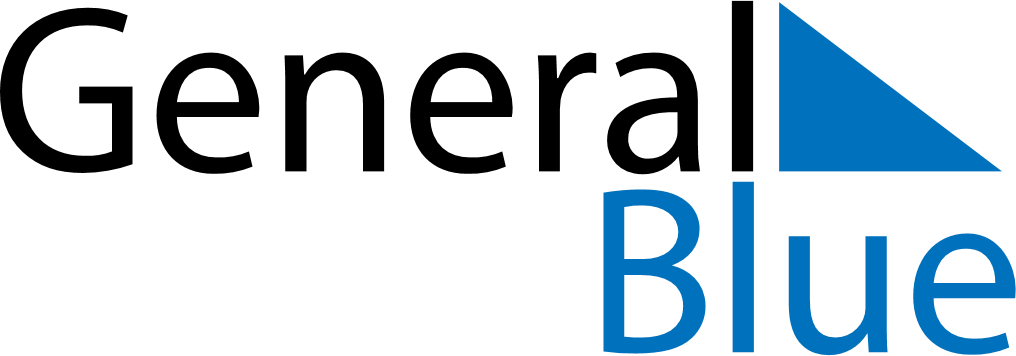 August 2024August 2024August 2024August 2024August 2024August 2024Tartu, Tartu, EstoniaTartu, Tartu, EstoniaTartu, Tartu, EstoniaTartu, Tartu, EstoniaTartu, Tartu, EstoniaTartu, Tartu, EstoniaSunday Monday Tuesday Wednesday Thursday Friday Saturday 1 2 3 Sunrise: 5:04 AM Sunset: 9:34 PM Daylight: 16 hours and 29 minutes. Sunrise: 5:06 AM Sunset: 9:32 PM Daylight: 16 hours and 25 minutes. Sunrise: 5:08 AM Sunset: 9:29 PM Daylight: 16 hours and 20 minutes. 4 5 6 7 8 9 10 Sunrise: 5:11 AM Sunset: 9:27 PM Daylight: 16 hours and 16 minutes. Sunrise: 5:13 AM Sunset: 9:25 PM Daylight: 16 hours and 11 minutes. Sunrise: 5:15 AM Sunset: 9:22 PM Daylight: 16 hours and 7 minutes. Sunrise: 5:17 AM Sunset: 9:20 PM Daylight: 16 hours and 2 minutes. Sunrise: 5:19 AM Sunset: 9:17 PM Daylight: 15 hours and 58 minutes. Sunrise: 5:21 AM Sunset: 9:15 PM Daylight: 15 hours and 53 minutes. Sunrise: 5:24 AM Sunset: 9:12 PM Daylight: 15 hours and 48 minutes. 11 12 13 14 15 16 17 Sunrise: 5:26 AM Sunset: 9:10 PM Daylight: 15 hours and 43 minutes. Sunrise: 5:28 AM Sunset: 9:07 PM Daylight: 15 hours and 39 minutes. Sunrise: 5:30 AM Sunset: 9:05 PM Daylight: 15 hours and 34 minutes. Sunrise: 5:32 AM Sunset: 9:02 PM Daylight: 15 hours and 29 minutes. Sunrise: 5:35 AM Sunset: 9:00 PM Daylight: 15 hours and 24 minutes. Sunrise: 5:37 AM Sunset: 8:57 PM Daylight: 15 hours and 20 minutes. Sunrise: 5:39 AM Sunset: 8:54 PM Daylight: 15 hours and 15 minutes. 18 19 20 21 22 23 24 Sunrise: 5:41 AM Sunset: 8:52 PM Daylight: 15 hours and 10 minutes. Sunrise: 5:43 AM Sunset: 8:49 PM Daylight: 15 hours and 5 minutes. Sunrise: 5:46 AM Sunset: 8:46 PM Daylight: 15 hours and 0 minutes. Sunrise: 5:48 AM Sunset: 8:44 PM Daylight: 14 hours and 55 minutes. Sunrise: 5:50 AM Sunset: 8:41 PM Daylight: 14 hours and 50 minutes. Sunrise: 5:52 AM Sunset: 8:38 PM Daylight: 14 hours and 45 minutes. Sunrise: 5:54 AM Sunset: 8:35 PM Daylight: 14 hours and 40 minutes. 25 26 27 28 29 30 31 Sunrise: 5:57 AM Sunset: 8:33 PM Daylight: 14 hours and 36 minutes. Sunrise: 5:59 AM Sunset: 8:30 PM Daylight: 14 hours and 31 minutes. Sunrise: 6:01 AM Sunset: 8:27 PM Daylight: 14 hours and 26 minutes. Sunrise: 6:03 AM Sunset: 8:24 PM Daylight: 14 hours and 21 minutes. Sunrise: 6:05 AM Sunset: 8:22 PM Daylight: 14 hours and 16 minutes. Sunrise: 6:08 AM Sunset: 8:19 PM Daylight: 14 hours and 11 minutes. Sunrise: 6:10 AM Sunset: 8:16 PM Daylight: 14 hours and 6 minutes. 